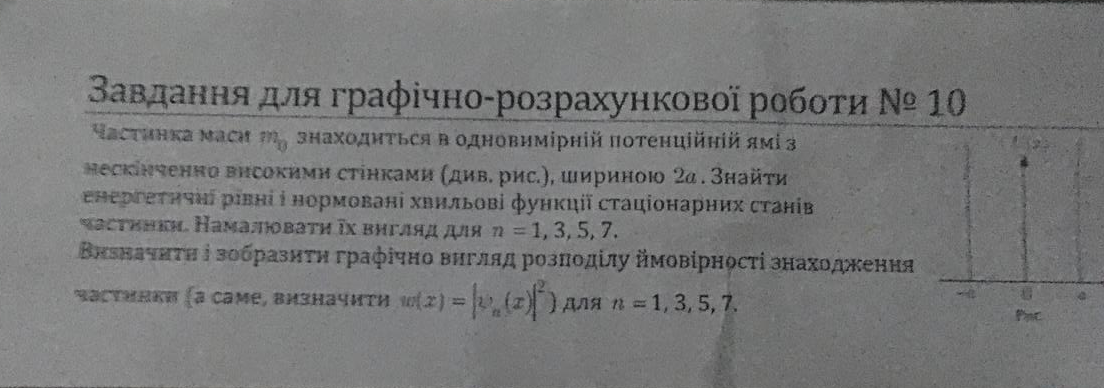 РЕШИТЬ ЭТУ ЗАДАЧУ КАК В ОБРАЗЦЕ ПО ЗАДАЧЕ 26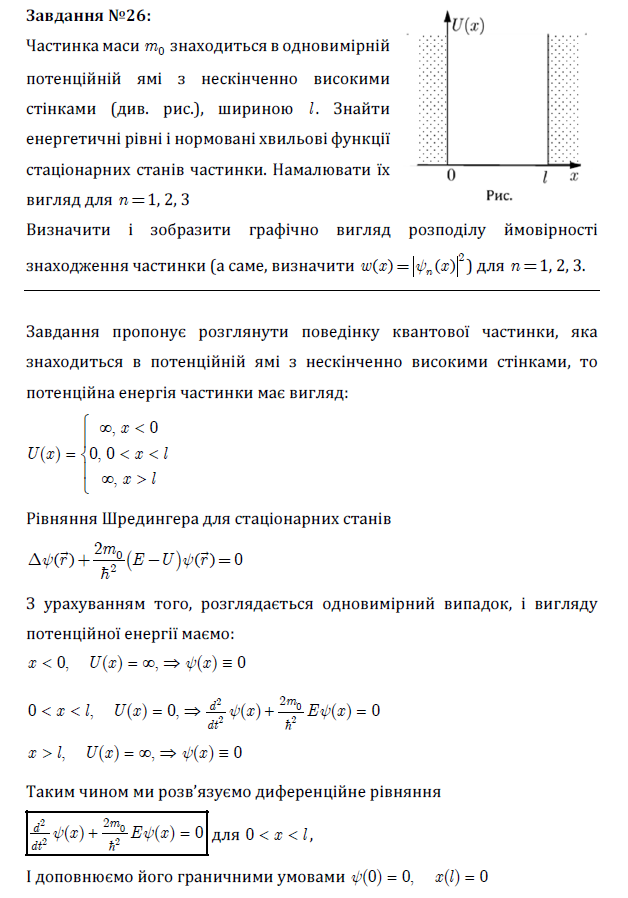 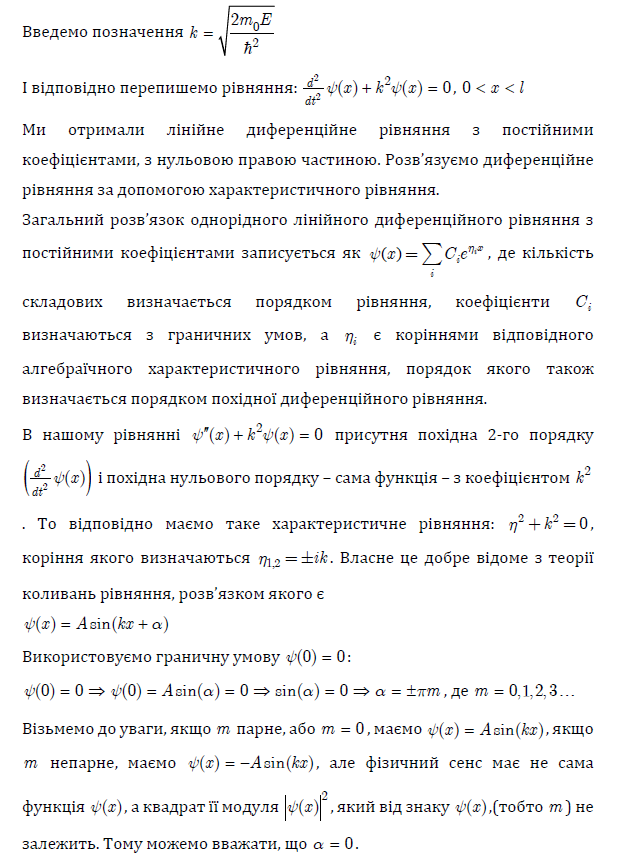 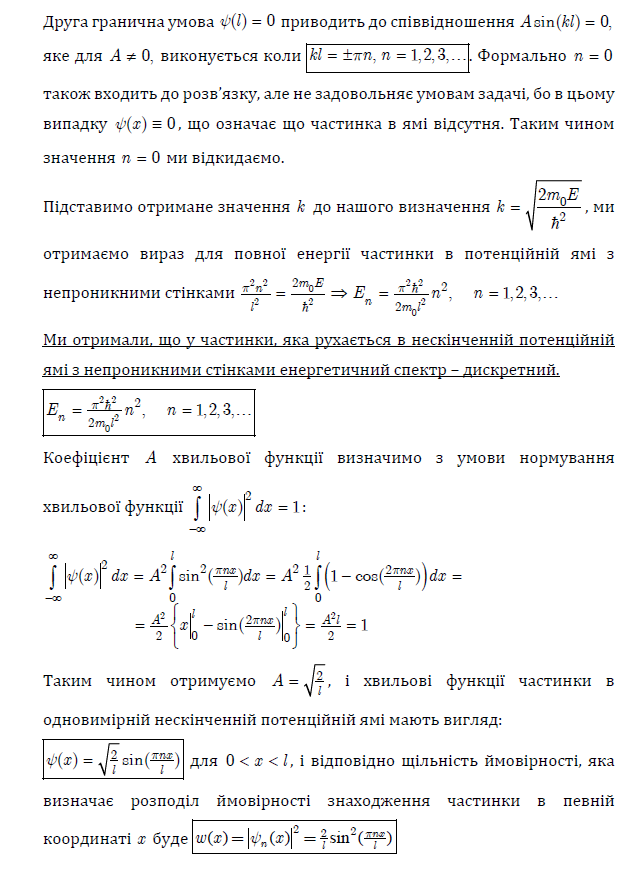 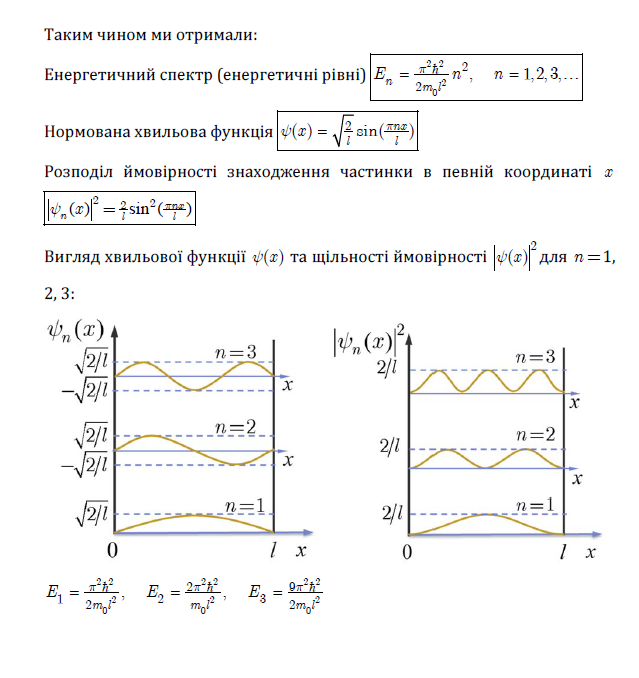 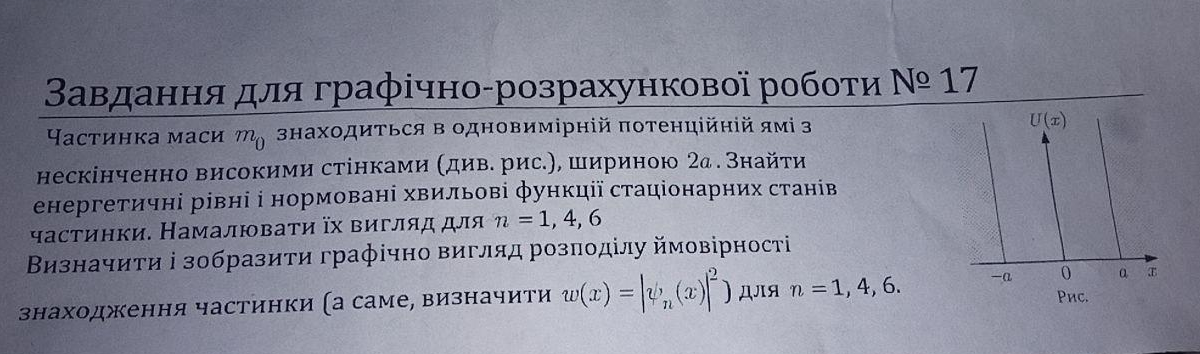 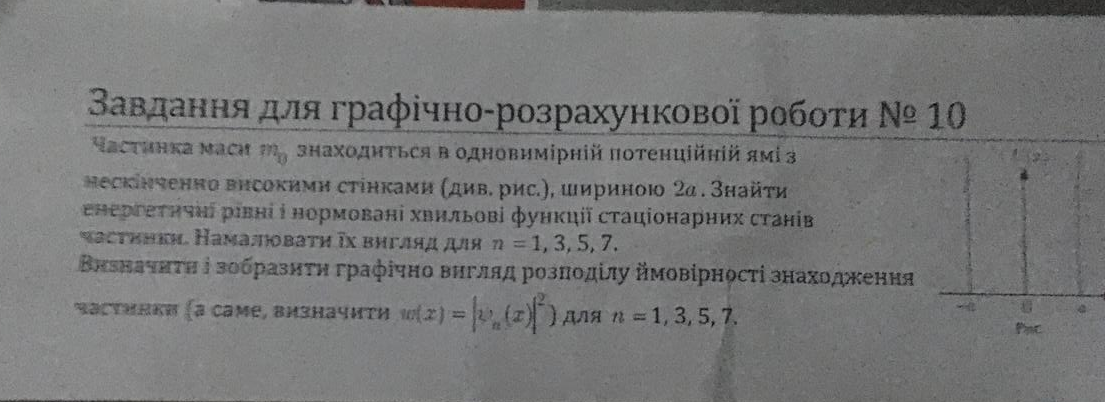 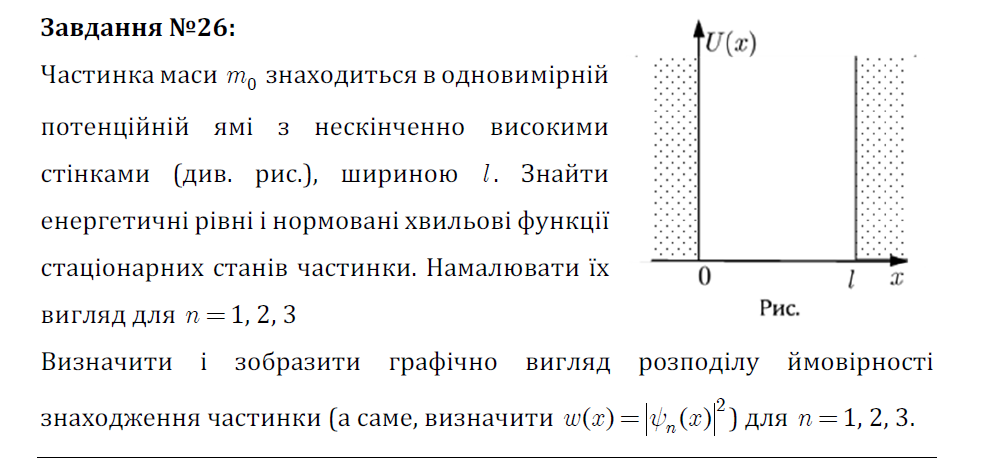 